Nom : Linné	Fait par : Jhojan VoiselleNom au complet : Carl Von LinnéPériode de temps : 1707-1778Nationalité : Suède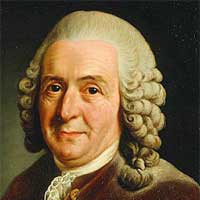 Découverte : taxonomieŒuvre : Systèma Natura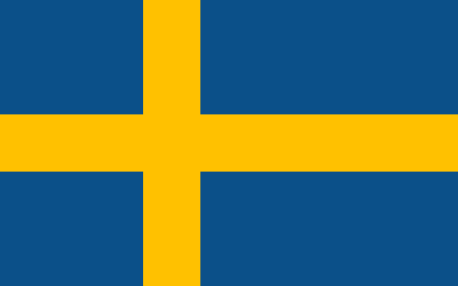 